Projektarbeit 
„Überfachliche Kompetenzen“ 1. Lehrjahr 2016/2017Strom sparen durch die
Nichtbenutzung des LiftesStromkosten sparen, wenn man erst ab 2 Stockwerke den Lift nutzt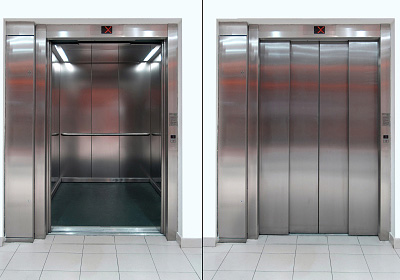 AutorenKaufmann E/ProfilE1c, 2016/17KBS Schwyz
SchnürigerInhaltsverzeichnis1.	Zusammenfassung	32.	Einleitung	33.	Hauptteil	33.1.	Begriffliches	33.2.	Projektplanung / Methodisches Vorgehen	33.3.	Konkrete Umsetzung / Feldarbeit	34.	Schlussteil	35.	Anhang	35.1.	Quellenverzeichnis	35.1.1.	Quellen in Printform	35.1.2.	Quellen in elektronischer Form	3EinleitungWir haben dieses Thema gewählt, weil wir es für eine gute Möglichkeit halten, die Umwelt mit der Nichtbenutzung des Liftes zu schützen. Unser Ziel ist es Geld und Strom sparen zu können, aber auch die Menschen darauf aufmerksam zu machen, dass es für den Körper gesünder ist, die Treppe zu benutzen. Der Lift sollte eigentlich nur ab drei Stockwerken genutzt werden und von älteren oder gehbehinderten Leuten. Wir wollen beim Eingang des Liftes ein kleines Plakat anbringen, das die Leute motiviert die Treppe zu benutzen. Darauf wird draufstehen wie viel Strom das man in einem Jahr sparen kann. 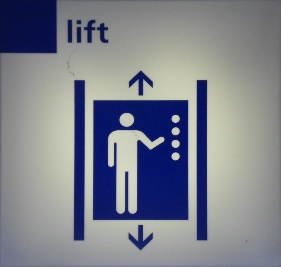 HauptteilBegrifflichesProjektplanung / Methodisches VorgehenDie wichtigsten MeilensteineDetaillierter AufgabenplanKonkrete Umsetzung / FeldarbeitZwischenresultateBerechnung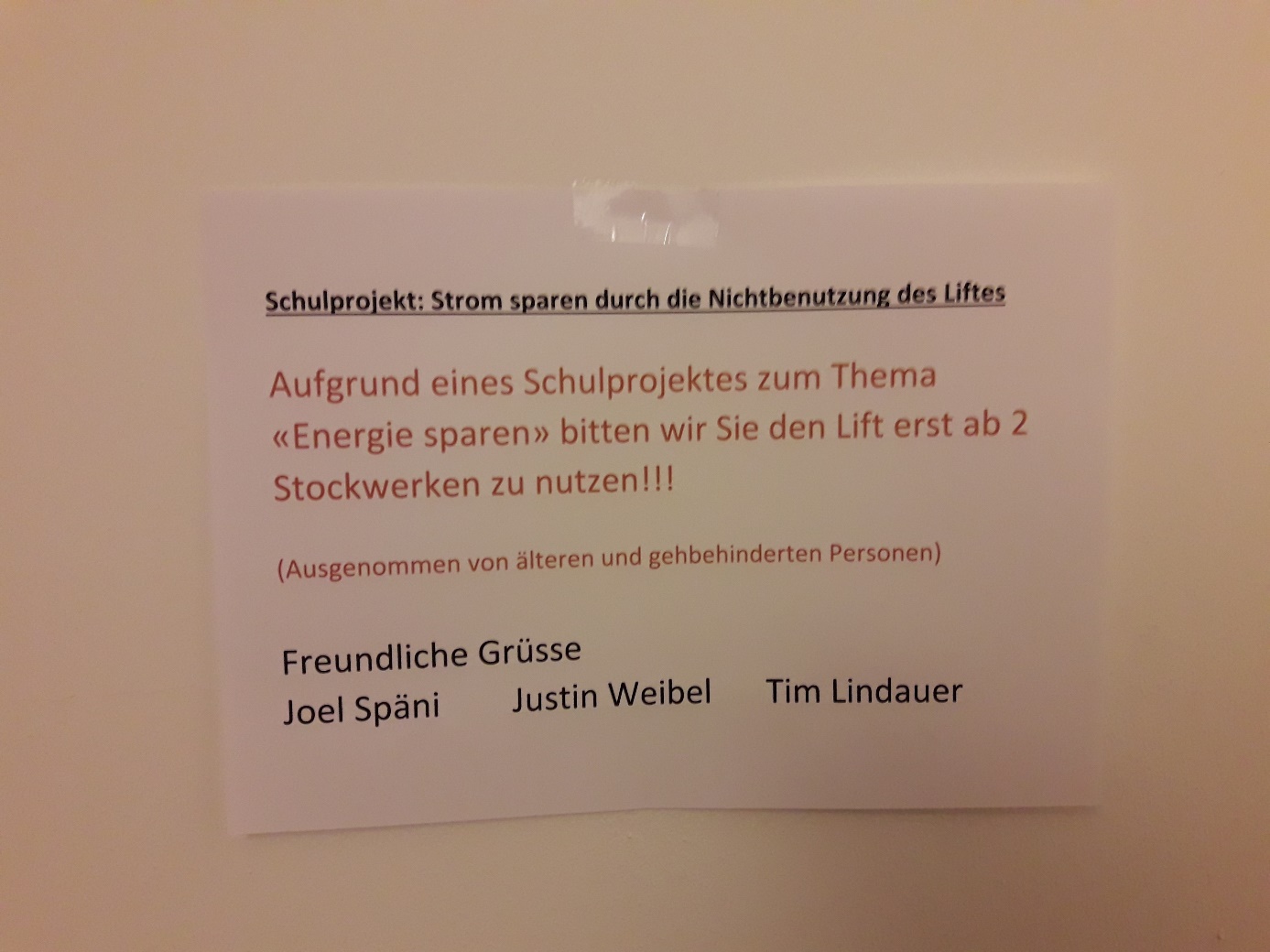 SchlussteilWir fanden die Klimawerkstatt ein sehr lehrreiches uns spannendes Projekt, weil wir ein Thema wählen durften, welches uns interessiert hat. Das selbstständige Arbeiten, Planen und Organisieren konnte ich mit diesem Projekt gut trainieren. Wir haben uns die Aufgabe eher etwas leichter vorgestellt und uns war anfangs nicht bewusst, dass man auf so viele verschiedene Faktoren, Kriterien und Details achten muss. Einen Vorteil für uns war es, dass wir einen Zeitplan mit unserem Lehrer erstellt haben und wir uns an diesen mehr oder weniger gehalten haben. Bei der Vorarbeit, Ideensammlung und meinen vielen offenen Fragen war das Internet eine grosse Hilfe.AnhangQuellenverzeichnisBild auf Titelblatt: http://www.ksk-consultants.co.uk/userfile/large/02-lift-consultancy.jpg, 16.01.2017Bild 1: https://3qdigital.com/socialmedia/facebook-lift-tests-yes-work-heres/^, 16.01.2017Tim LindauerOberstockstr. 206416 SteinerbergTellco, SchwyzJoel SpäniLustnauweg 76417 SattelElektrizitätswerk Schwyz AG, IbachJustin WeibelFranzosenstrasse 76423 SeewenKanton Schwyz, Schwyz